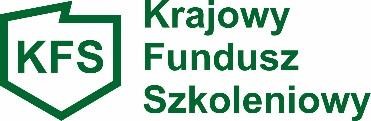 Goleniów, dnia ……………...……….W N I O S E KO PRZYZNANIE ŚRODKÓW Z KRAJOWEGO FUNDUSZU SZKOLENIOWEGONA KSZTAŁCENIE USTAWICZNE PRACOWNIKÓW I PRACODAWCÓW W ROKU 2024 DANE PRACODAWCYINFORMACJE O UCZESTNIKACH KSZTAŁCENIA USTAWICZNEGO, KTÓRYCH DOTYCZĄ WYDATKIUZASADNIENIE WNIOSKU:W celu uzasadnienia realizacji wskazanego rodzaju i tematu kształcenia dla każdego pracownika należy wypełnić poniższą tabelę:Należy wybrać rodzaj wsparcia/ kształcenia ustawicznego* :                                                                                                                                                                                                          SZKOLENIE.STUDIA PODYPLOMOWE.EGZAMINY UMOŻLIWIAJĄCE UZYSKANIE DOKUMENTÓW POTWIERDZAJĄCYCH NABYCIE UMIEJĘTNOŚCI, KWALIFIKACJI LUB UPRAWNIEŃ ZAWODOWYCH.BADANIA LEKARSKIE I PSYCHOLOGICZNE WYMAGANE DO PODJĘCIA KSZTAŁCENIA LUB PRACY ZAWODOWEJ PO UKOŃCZONYM KSZTAŁCENIU.UBEZPIECZENIE OD NASTĘPSTW NIESZCZĘŚLIWYCH WYPADKÓW W ZWIĄZKU Z PODJĘTYM KSZTAŁCENIEM.    Pracodawca zobowiązany jest do poinformowania swoich pracowników o fakcie, iż ich dane osobowe udostępnione Powiatowemu Urzędowi Pracy w Goleniowie – zostały zebrane w celu złożenia Wniosku                           o  przyznanie środków z Krajowego Funduszu Szkoleniowego na kształcenie ustawiczne pracowników                 i pracodawców, zgodnie z przepisami o ochronie danych osobowych.                 ……………………………………                                                                                                                                Data i podpis Pracodawcy UWAGA!Środki Krajowego Funduszu Szkoleniowego są środkami publicznymi w rozumieniu ustawy o finansach publicznych. Zgodnie z ustawą o podatku od towarów i usług oraz rozporządzeniem Ministra Finansów w sprawie zwolnień od podatku od towarów i usług oraz warunków stosowania tych zwolnień, zwalnia się od podatku usługi kształcenia zawodowego lub przekwalifikowania zawodowego finansowane w  co najmniej 70% ze środków publicznych.   Podstawy prawne: Ustawa z dnia 20 kwietnia 2004 r. o promocji zatrudnienia i instytucjach rynku pracy.Rozporządzenie Ministra Pracy i Polityki Społecznej  w sprawie przyznawania środków z Krajowego Funduszu Szkoleniowego      ( DZ.U z 2018 r. poz. 117).Rozporządzenie Komisji (UE) 2023/2831 z 13 grudnia 2023 r. w sprawie stosowania art. 107 i 108 Traktatu o funkcjonowaniu Unii Europejskiej do pomocy de minimis (Dz. Urz. UE L 2023/2831 z 15.12.2023Rozporządzenie Komisji (UE) nr 1408/2013 z 18 grudnia 2013r. w sprawie stosowania art. 107 i 108 Traktatu o funkcjonowaniu Unii Europejskiej do pomocy de minimis w sektorze rolnym (Dz. Urz. UE L 352 z 24.12.2013. lub we właściwych przepisach prawa Unii Europejskiej dotyczących pomocy de minimis w sektorze rybołówstwa i akwakultury.  Ustawa z dnia 30 kwietnia 2004 r. o postępowaniu w sprawach dotyczących pomocy publicznej oraz jej przepisów wykonawczych.Klauzula informacyjnaW związku z rozpoczęciem stosowania z dniem 25 maja 2018 r. Rozporządzenia Parlamentu Europejskiego i Rady (UE) 2016/679 z dnia 27 kwietnia 2016 r. w sprawie ochrony osób fizycznych w związku                                          z przetwarzaniem danych osobowych i w sprawie swobodnego przepływu takich danych oraz uchylenia dyrektywy 95/46/WE (ogólne rozporządzenie o ochronie danych) (Dz. Urz. UE L 119 z 4.05.2016, str. 1) (dalej RODO) informujemy, iż: od dnia 25 maja 2018 r. przysługują Pani/Panu określone poniżej prawa związane z przetwarzaniem przez Powiatowy Urząd Pracy w Goleniowie (dalej PUP) danych osobowych.Na podstawie art. 13 RODO, PUP informuje, że od 25 maja 2018 r. aktualne są poniższe informacje i zasady związane z przetwarzaniem Pani/Pana danych osobowych:Administratorem Pani/Pana danych osobowych jest PUP reprezentowany przez Dyrektora PUP                                z siedzibą w Goleniowie pod adresem ul. Zakładowa 3, 72-100 Goleniów, dane kontaktowe: numer telefonu 91 418 53 67, 91 418 34 95, fax ww. numery telefonów wew. 112, adres email: szgo@pupgoleniow.pl, Funkcjonujący dotąd w PUP Administrator Bezpieczeństwa Informacji staje się Inspektorem Ochrony Danych, z którym można skontaktować się pod numerem telefonu 94 418 53 67, 91 418 34 95, adres email: iod@pupgoleniow.pl,Pani/Pana dane osobowe przetwarzane są na podstawie art. 6 ust. 1 lit. c RODO tj. przetwarzanie jest niezbędne do wypełnienia obowiązku prawnego ciążącego na administratorze w celu realizacji ustawy z dnia 20 kwietnia 2004 r. o promocji zatrudnienia i instytucjach rynku pracy (Dz. U. z 2017 r., poz. 1065 ze zm.) oraz aktów wykonawczych do ww. ustawy. Przetwarzanie danych osobowych związane jest z realizacją form wsparcia dla pracodawców/przedsiębiorców, a ich podanie jest warunkiem zawarcia umowy.W związku z przetwarzaniem danych w celu wskazanym w pkt 3, Pani/Pana dane osobowe mogą być udostępniane innym uprawnionym odbiorcom lub kategoriom odbiorców danych. Dane osobowe przetwarzane przez Powiatowy Urząd Pracy przechowywane będą przez okres niezbędny do realizacji celu dla jakiego zostały zebrane oraz zgodnie z okresami wskazanymi w Instrukcji Kancelaryjnej Powiatowego Urzędu Pracy w Goleniowie.W związku z przetwarzaniem przez PUP Pani/Pana danych osobowych, przysługuje Pani/Panu:prawo dostępu do treści danych, na podstawie art. 15 RODO;prawo do sprostowania danych, na podstawie art. 16 RODO;prawo do usunięcia danych, na podstawie art. 17 RODO;prawo do ograniczenia przetwarzania danych, na podstawie art. 18 RODO;prawo do przenoszenia danych, na podstawie art. 20 RODO.W przypadku uznania, że przetwarzanie przez PUP Pani/Pana danych osobowych narusza przepisy RODO, przysługuje Pani/Panu prawo do wniesienia skargi do Prezesa Urzędu Ochrony Danych Osobowych.          Zapoznałam/łem się z „Klauzulą informacyjną” : ……………………………………..                                                                  Data i podpis Pracodawcy WYMAGANE ZAŁĄCZNIKI DO WNIOSKU SKŁADANEGO PRZEZ PRACODAWCĘ:Kopia dokumentu potwierdzającego prawną formę prowadzenia działalności:- wpis do Krajowego Rejestru Sądowego (KRS) lub CEiDG;- spółka cywilna – składa umowę spółki cywilnej wraz z ewentualnymi wprowadzonymi do niej     zmianami;   - stowarzyszenie/ fundacja – składa statut;- jednostka samorządu terytorialnego i innych jednostek sektora finansów publicznych – składa  dokumenty potwierdzające fakt powołania jednostki, statut oraz dokumenty, z których wynika upoważnienie do występowania w imieniu podmiotu.Oświadczenia wnioskodawcy - załącznik nr 1.Formularz informacji przedstawianych przy ubieganiu się o pomoc de minimis - dostępny na stronie tut. Urzędu: http:// goleniow.praca.gov.pl/dokumenty-do-pobrania - „pracodawcy                                                 i przedsiębiorcy”.W przypadku, gdy pracodawcę lub przedsiębiorcę reprezentuje pełnomocnik, do wniosku musi być załączone pełnomocnictwo określające jego zakres i podpisane przez osoby uprawnione do reprezentacji pracodawcy lub przedsiębiorcy. Pełnomocnictwo należy przedłożyć w oryginale, w postaci notarialnie potwierdzonej kopii lub kopii potwierdzonej za zgodność z oryginałem przez osobę lub osoby udzielające pełnomocnictwa (tj. osobę lub osoby uprawnione do reprezentacji pracodawcy lub przedsiębiorcy). Podpis lub podpisy osób uprawnionych do występowania w obrocie prawnym w imieniu pracodawcy muszą być czytelne lub opatrzone pieczątkami imiennymi. Program kształcenia lub zakres egzaminu wraz z kosztem szkolenia (osobno dla każdej formy wsparcia).  Cena usługi kształcenia ustawicznego w porównaniu z ceną podobnych usług oferowanych na rynku (bez kosztów związanych z przejazdem, wyżywieniem i zakwaterowaniem) - załącznik nr 2. W przypadku wskazania tylko jednej oferty pracodawca składa oświadczenie, iż wskazany realizator usługi kształcenia ustawicznego jest aktualnie jedynym, który może zrealizować wnioskowaną usługę kształcenia ustawicznego.Wzór dokumentu wystawianego przez realizatora usługi potwierdzającego kompetencje nabyte przez uczestnika kształcenia ustawicznego (certyfikaty, zaświadczenia). Posiadane przez realizatora usługi kształcenia ustawicznego finansowanej ze środków KFS certyfikaty jakości oferowanych usług kształcenia ustawicznego, wpis do Rejestru Instytucji Szkoleniowych (RIS), lub dokumenty, na podstawie których prowadzi on pozaszkolne formy kształcenia ustawicznego.UWAGA!!!Wniosek niekompletny, bez wszystkich wymaganych załączników, pozostaje bez rozpatrzenia zgodnie  z § 6 ust. 3 pkt 2 rozporządzenia Ministra Pracy i Polityki Społecznej z dnia 14 maja 2014 r. w sprawie przyznawania środków z Krajowego Funduszu Szkoleniowego (tj. Dz. U. z 2018 r. poz. 117)ZASADY PRZYZNAWANIA ŚRODKÓW NA KSZTAŁCENIE USTAWICZNE PRACOWNIKÓW ORAZ PRACODAWCÓW ZE ŚRODKÓW KRAJOWEGO FUNDUSZU SZKOLENIOWEGO W POWIATOWYM URZĘDZIE PRACY W GOLENIOWIE§ 1Urząd będzie przyznawał wsparcie ze środków KFS w 2024 roku Pracodawcom, których wnioski spełniają przynajmniej jeden PRIORYTET z tzw. „puli ministra właściwego ds. pracy”:Wsparcie kształcenia ustawicznego w związku z zastosowaniem w firmach nowych procesów, technologii i narzędzi pracy.  Wsparcie kształcenia ustawicznego w zidentyfikowanych w danym powiecie lub województwie zawodach deficytowych.  Wsparcie kształcenia ustawicznego osób powracających na rynek pracy po przerwie związanej ze sprawowaniem opieki nad dzieckiem oraz osób będących członkami rodzin wielodzietnych.  Wsparcie kształcenia ustawicznego w zakresie umiejętności cyfrowych.  Wsparcie kształcenia ustawicznego osób pracujących w branży motoryzacyjnej. Wsparcie kształcenia ustawicznego osób po 45 roku życia. Wsparcie kształcenia ustawicznego skierowane do pracodawców zatrudniających cudzoziemców. Wsparcie kształcenia ustawicznego w zakresie zarządzania finansami i zapobieganie sytuacjom kryzysowym w przedsiębiorstwach. § 2Wysokość dofinansowania ze środków KFS wynosi: w przypadku mikroprzedsiębiorstwa - 100% wysokości kosztów na kształcenie ustawiczne pracowników i pracodawców, nie więcej jednak niż 300% przeciętnego wynagrodzenia na jednego uczestnika;w przypadku pozostałych pracodawców - 80% wysokości kosztów na kształcenie ustawiczne pracowników i pracodawców, nie więcej jednak niż 300% przeciętnego wynagrodzenia w danym roku na jednego uczestnika. Pozostałe 20 % stanowi wkład własny pracodawcy, który inwestuje w kształcenie ustawiczne pracowników lub własne i liczony jest od całości kosztów przeznaczonych na dofinansowanie kształcenia ustawicznego.§ 3Środki Krajowego Funduszu Szkoleniowego mogą być przeznaczone na:Kursy i studia podyplomowe realizowane z inicjatywy pracodawcy lub za jego zgodą,Egzaminy umożliwiające uzyskanie dyplomów potwierdzających nabycie umiejętności, kwalifikacji lub uprawnień zawodowych,Badania lekarskie i psychologiczne wymagane do podjęcia kształcenia lub pracy zawodowej po ukończonym kształceniu,Ubezpieczenie od następstw nieszczęśliwych wypadków w związku z podjętym kształceniem.§ 41.   Pracodawca zainteresowany uzyskaniem środków na finansowanie kosztów kształcenia ustawicznego        pracowników i pracodawcy składa w powiatowym urzędzie pracy właściwym ze względu na siedzibę       pracodawcy albo miejsce prowadzenia działalności wniosek w postaci papierowej zawierający:dane pracodawcy: nazwę pracodawcy, adres siedziby i miejsce prowadzenia działalności, numer identyfikacji podatkowej, numer konta bankowego, numer identyfikacyjny w krajowym rejestrze urzędowym podmiotów gospodarki narodowej REGON oraz oznaczenie przeważającego rodzaju prowadzonej działalności gospodarczej według PKD, informację o liczbie zatrudnionych pracowników, imię i nazwisko osoby wskazanej przez pracodawcę do kontaktów, numer telefonu oraz adres poczty elektronicznej;wskazanie działań, o których mowa w art. 69a ust. 2 pkt 1 lit. b-e ustawy, liczby osób , według grup wiekowych: 15-24 lata, 25-34 lata, 35-44 lata, 45 lat i więcej, których wydatek dotyczy, form kształcenia ustawicznego, kosztów kształcenia ustawicznego na jednego uczestnika oraz terminu realizacji wskazanych działań;określenie całkowitej wysokości wydatków na działania, o których mowa w art. 69a ust. 2 pkt 1                      lit. b-e  ustawy, wnioskowaną wysokość środków z KFS oraz wysokość wkładu własnego wnoszonego przez pracodawcę;uzasadnienie potrzeby odbycia kształcenia ustawicznego, przy uwzględnieniu obecnych lub przyszłych potrzeb pracodawcy oraz obowiązujących priorytetów wydatkowania środków KFS, a w przypadku środków z KFS – dodatkowo priorytetów wydatkowania środków KFS;uzasadnienie wyboru realizatora usługi kształcenia ustawicznego finansowanej ze środków KFS                  wraz z następującymi informacjami:nazwa i siedziba realizatora usługi kształcenia ustawicznego,posiadanie przez realizatora usługi kształcenia ustawicznego certyfikatów jakości oferowanych usług kształcenia ustawicznego, a w przypadku kursów – posiadanie dokumentu, na podstawie którego prowadzi on pozaszkolne formy kształcenia ustawicznego, jeżeli informacja ta nie jest dostępna w publicznych rejestrach elektronicznych,nazwa i liczba godzin kształcenia ustawicznego,cena usługi kształcenia ustawicznego w porównaniu z ceną podobnych usług oferowanych na rynku, informację o planach dotyczących dalszego zatrudnienia osób, które będą objęte kształceniem  ustawicznym finansowanym ze środków KFS.2. Do wniosku, o którym mowa w ust. 1, pracodawca dołącza:zaświadczenia lub oświadczenie o pomocy de minimis, w zakresie, o którym mowa w art. 37 ust. 1pkt 1 i ust. 2 pkt 1 i 2 ustawy z dnia 30 kwietnia 2004 r. o postępowaniu w sprawach dotyczących  pomocy publicznej ;informacje określone w przepisach wydanych na podstawie art. 37 ust. 2a ustawy z dnia 30 kwietnia 2004 r. o postępowaniu w sprawach dotyczących pomocy publicznej ;kopię dokumentu potwierdzającego oznaczenie formy prawnej prowadzonej działalności –                                     w  przypadku braku wpisu do Krajowego Rejestru Sądowego lub Centralnej Ewidencji i Informacji o  Działalności Gospodarczej;program kształcenia ustawicznego lub zakres egzaminu wraz z kosztem;wzór dokumentu potwierdzającego kompetencje nabyte przez uczestników, wystawianego przez realizatora usługi kształcenia ustawicznego, o ile nie wynika on z przepisów powszechnie obowiązujących.§ 5Powiatowy Urząd Pracy w Goleniowie ogłasza nabór wniosków i wyznacza termin, miejsce i sposób ich składania. Formularz wniosku dla pracodawcy o dofinansowanie kształcenia ustawicznego ze środków KFS można pobrać ze strony internetowej Powiatowego Urzędu Pracy w Goleniowie www.goleniow.praca.gov.pl  Ze środków KFS dofinansowane mogą być wyłącznie te formy kształcenia, które jeszcze się nie rozpoczęły.  Realizacja szkolenia ( egzaminu, studiów podyplomowych, itp.) może nastąpić dopiero po pozytywnym rozpatrzeniu wniosku i podpisaniu umowy.Środki KFS nie mogą zostać przyznane pracodawcy, który zalega z dostarczeniem dokumentów umożliwiających rozliczenie umów zawartych w latach poprzedzających.W przypadku gdy wniosek zawiera braki formalne, urząd wyznacza pracodawcy termin 7 dni do ich uzupełnienia.Wniosek pozostawia się bez rozpatrzenia gdy braki formalne nie zastały uzupełnione, o czym informuje się pracodawcę na piśmie.Wniosek niekompletny, bez wszystkich wymaganych załączników, pozostaje bez rozpatrzenia zgodnie  z § 6 ust. 3 pkt 2 rozporządzenia Ministra Pracy i Polityki Społecznej z dnia 14 maja 2014 r. w sprawie przyznawania środków z Krajowego Funduszu Szkoleniowego (t.j. Dz. U. z 2018 r. poz. 117)Dopuszcza się negocjacje pomiędzy PUP a pracodawcą treści wniosku, w celu ustalenia ceny usługi  kształcenia ustawicznego, liczby osób objętych kształceniem ustawicznym, realizatora usługi, programu kształcenia ustawicznego lub zakresu egzaminu, z uwzględnieniem zasady zapewnienia  najwyższej jakości usługi oraz zachowania racjonalnego wydatkowania środków publicznych.Przy rozpatrywaniu wniosku PUP uwzględnia:zgodność dofinansowywanych działań z ustalonymi priorytetami wydatkowania środków KFS na dany rok;zgodność kompetencji nabywanych przez uczestników kształcenia ustawicznego z potrzebami lokalnego lub regionalnego rynku pracy;koszty usługi kształcenia ustawicznego wskazanej do sfinansowania ze środków KFS w porównaniu z kosztami podobnych usług dostępnych na rynku;posiadanie przez realizatora usługi kształcenia ustawicznego finansowanej ze środków KFS certyfikatów jakości oferowanych usług kształcenia ustawicznego;w przypadku kursów – posiadanie przez realizatora usługi kształcenia ustawicznego dokumentu, na podstawie którego prowadzi on pozaszkolne formy kształcenia ustawicznego;plany dotyczące dalszego zatrudnienia osób, które będą objęte kształceniem ustawicznym finansowanym ze środków KFS;10.   W przypadku negatywnego rozpatrzenia wniosku PUP uzasadnia odmowę dofinansowania ze   środków KFS wnioskowanego kształcenia ustawicznego.  § 6W przypadku pozytywnego rozpatrzenia wniosku PUP zawiera z pracodawcą umowę o sfinansowanie działań obejmujących kształcenie ustawiczne pracowników i pracodawcy, określającą:strony umowy oraz datę i miejsce jej zawarcia;okres obowiązywania umowy;wysokość środków z KFS na finansowanie działań, o których mowa we wniosku;numer nieoprocentowanego rachunku bankowego pracodawcy, na które będą przekazywane środki z KFS, oraz termin ich przekazania;sposób i termin rozliczenia otrzymanych środków oraz rodzaje dokumentów potwierdzających wydatkowanie środków;warunki wypowiedzenia lub odstąpienia od umowy;warunki zwrotu przez pracodawcę środków w przypadku nieukończenia kształcenia ustawicznego przez uczestnika, z uwzględnieniem powodów nieukończenia określonych w art. 69b ust. 4 ustawy; warunki zwrotu przez pracodawcę środków niewykorzystanych lub wykorzystanych niezgodnie z przeznaczeniem;sposób kontroli wykonywania umowy i postępowania w przypadku stwierdzenia nieprawidłowości w wykonywaniu umowy;odwołanie do właściwego rozporządzenia Komisji Europejskiej, które określa warunki dopuszczalności pomocy de minimis;zobowiązanie pracodawcy do przekazania na żądanie starosty danych dotyczących:liczby osób objętych działaniami finansowanymi z udziałem środków z KFS, w podziale według tematyki kształcenia ustawicznego, płci, grup wiekowych: 15-24 lata, 25-34 lata, 35-44 lata, 45 lat i więcej, poziomu wykształcenia oraz liczby osób pracujących w szczególnych warunkach lub wykonujących prace o szczególnym charakterze,liczby osób, które rozpoczęły kurs, studia podyplomowe lub przystąpiły do egzaminu - finansowane z udziałem środków z KFS,liczby osób, które ukończyły z wynikiem pozytywnym kurs, studia podyplomowe lub zdały egzamin - finansowane z udziałem środków z KFS.2.    Do umowy dołącza się jako jej integralną część wniosek, o którym mowa w § 5.3.   Umowa może zostać zawarta tylko na działania, które jeszcze się nie rozpoczęły.§ 7Wyboru realizatora prowadzącego kształcenie ustawiczne dokonuje pracodawca, który powinien dochować należytej staranności w ocenie celowości i jakości szkoleń finansowanych ze środków publicznych.Zgodnie z przepisem art. 44 ust. 3 pkt 1 ustawy o finansach publicznych, wydatki publiczne powinny być dokonywane w sposób celowy i oszczędny, z zachowaniem zasady uzyskiwania najlepszych efektów z danych nakładów.Realizacja kształcenia ustawicznego pracowników i pracodawcy finansowana ze środków Krajowego Funduszu Szkoleniowego podlega kontroli, a wydatkowanie otrzymanych przez pracodawców środków publicznych musi odbywać się z poszanowaniem zasady konkurencyjności.Środków KFS nie można przeznaczyć na zakup tzw. pakietów szkoleniowych, w których zawierają się materiały, artykuły, oprogramowanie, sprzęt lub urządzenia służące doposażeniu stanowiska pracy absolwenta danego szkolenia.Finansowanie kosztów kształcenia ustawicznego pracowników i pracodawcy, udzielane pracodawcom prowadzącym działalność gospodarczą w rozumieniu prawa konkurencji Unii Europejskiej, stanowi pomoc de minimis, o której mowa we właściwych przepisach prawa Unii Europejskiej dotyczących pomocy de minimis oraz pomocy de minimis w rolnictwie lub rybołówstwie.Zgodnie z § 3 ust. 1 pkt 14 Rozporządzenia Ministra Finansów z dnia 20 grudnia 2013 r. w sprawie zwolnień od podatku towarów i usług oraz warunków stosowania tych zwolnień: usługi kształcenia zawodowego lub przekwalifikowania zawodowego finansowane w co najmniej 70 % ze środków publicznych zwalnia się od podatku.Podstawy prawne: Ustawa z dnia 20 kwietnia 2004 r. o promocji zatrudnienia i instytucjach rynku pracy; Rozporządzenie Ministra Rodziny, Pracy i Polityki Społecznej z dnia 14 maja 2014 roku zmieniające Rozporządzenie Ministra Pracy i Polityki Społecznej w sprawie przyznawania środków z Krajowego Funduszu Szkoleniowego (Dz.U. z 2018 r., poz. 117 z późn. zm.);Ustawa z dnia 30 kwietnia 2004 r. o postępowaniu w sprawach dotyczących pomocy publicznej;Rozporządzenie Komisji (UE) 2023/2831 z 13 grudnia 2023 r. w sprawie stosowania art. 107 i 108 Traktatu o funkcjonowaniu Unii Europejskiej do pomocy de minimis (Dz. Urz. UE L 2023/2831 z 15.12.2023Rozporządzenie Komisji (UE) nr 1408/2013 z 18 grudnia 2013r. w sprawie stosowania art. 107 i 108 Traktatu o funkcjonowaniu Unii Europejskiej do pomocy de minimis w sektorze rolnym (Dz. Urz. UE L 352 z 24.12.2013) lub we właściwych przepisach prawa Unii Europejskiej dotyczących pomocy de minimis w sektorze rybołówstwa i akwakultury.  Nazwa pracodawcy Adres siedziby pracodawcy Nr telefonu, adres poczty elektronicznej – email pracodawcy Miejsce prowadzenia działalnościNumer identyfikacji podatkowej NIPNumer identyfikacyjny REGONOznaczenie przeważającego rodzaju prowadzonej działalności gospodarczej według PKDLiczba zatrudnionych pracownikówImię i nazwisko osoby wskazanej przez pracodawcę do kontaktów z PUPNumer telefonu kontaktowego do osoby wskazaneje-mail do osoby wskazanejNazwa i numer nieoprocentowanego rachunku bankowego, na który zostaną przekazane środki w przypadku pozytywnego rozpatrzenia wniosku: ……………………………………………………………UWAGA! W przypadku pozytywnego rozpatrzenia wniosku i otrzymania środków środki muszą zostać przekazane REALIZATOROWI DZIAŁAŃ ze wskazanego wyżej konta.Jeżeli wnioskodawca jest płatnikiem podatku VAT wskazany rachunek bankowy musi znajdować się w „Wykazie podmiotów zarejestrowanych jako podatnicy VAT, niezarejestrowanych oraz wykreślonych i przywróconych do rejestru VAT” (tzw. „Biała lista podatników VAT”)Nazwa i numer nieoprocentowanego rachunku bankowego, na który zostaną przekazane środki w przypadku pozytywnego rozpatrzenia wniosku: ……………………………………………………………UWAGA! W przypadku pozytywnego rozpatrzenia wniosku i otrzymania środków środki muszą zostać przekazane REALIZATOROWI DZIAŁAŃ ze wskazanego wyżej konta.Jeżeli wnioskodawca jest płatnikiem podatku VAT wskazany rachunek bankowy musi znajdować się w „Wykazie podmiotów zarejestrowanych jako podatnicy VAT, niezarejestrowanych oraz wykreślonych i przywróconych do rejestru VAT” (tzw. „Biała lista podatników VAT”)WYSZCZEGÓLNIENIE – RODZAJ WSPARCIAWYSZCZEGÓLNIENIE – RODZAJ WSPARCIAPRACO-DAWCALICZBA PRACOWNIKÓWLICZBA PRACOWNIKÓWWYSZCZEGÓLNIENIE – RODZAJ WSPARCIAWYSZCZEGÓLNIENIE – RODZAJ WSPARCIAPRACO-DAWCARAZEMKOBIETYOGÓLNA LICZBA OSÓB OBJĘTYCH WSPARCIEM:OGÓLNA LICZBA OSÓB OBJĘTYCH WSPARCIEM:WG. RODZAJÓW WSPARCIAKursy (nazwa kursu)……………………………………………………..……………….……………..…………………………………………………………………………….………………………………………………………………………………………………….…WG. RODZAJÓW WSPARCIAStudia podyplomowe (nazwa kierunku)……………………………………………….………………………………………………………………………………………………………………….……………WG. RODZAJÓW WSPARCIABadania lekarskie i/lub psychologiczne wymagane do podjęcia kształcenia lub pracy zawodowej po ukończonym kształceniuWG. RODZAJÓW WSPARCIAUbezpieczenie NNW w związku z podjętym kształceniemWG. RODZAJÓW WSPARCIA18-24 lataWG. RODZAJÓW WSPARCIA25-34 lataWG. RODZAJÓW WSPARCIA35-44 lataWG. RODZAJÓW WSPARCIA45 lat i więcejWG. WYKSZTAŁCENIAGimnazjalne i poniżejWG. WYKSZTAŁCENIAZasadnicze zawodoweWG. WYKSZTAŁCENIAŚrednie ogólnokształcące WG. WYKSZTAŁCENIAPolicealne i średnie zawodoweWG. WYKSZTAŁCENIAWyższeOsoby wykonujące pracę w szczególnych warunkach lub pracę o szczególnym charakterzeOsoby wykonujące pracę w szczególnych warunkach lub pracę o szczególnym charakterzePRIORYTETY WYDATKOWANIA ŚRODKÓW KFS w roku 2024 ( należy zaznaczyć właściwy priorytet )PRIORYTETY WYDATKOWANIA ŚRODKÓW KFS w roku 2024 ( należy zaznaczyć właściwy priorytet )PRIORYTETY WYDATKOWANIA ŚRODKÓW KFS w roku 2024 ( należy zaznaczyć właściwy priorytet )PRIORYTETY WYDATKOWANIA ŚRODKÓW KFS w roku 2024 ( należy zaznaczyć właściwy priorytet )PRIORYTETY WYDATKOWANIA ŚRODKÓW KFS w roku 2024 ( należy zaznaczyć właściwy priorytet )Wsparcie kształcenia ustawicznego w związku z zastosowaniem w firmach nowych procesów, technologii i narzędzi pracy.Wsparcie kształcenia ustawicznego w związku z zastosowaniem w firmach nowych procesów, technologii i narzędzi pracy.Wsparcie kształcenia ustawicznego w związku z zastosowaniem w firmach nowych procesów, technologii i narzędzi pracy.Wsparcie kształcenia ustawicznego w związku z zastosowaniem w firmach nowych procesów, technologii i narzędzi pracy.Wsparcie kształcenia ustawicznego w zidentyfikowanych w danym powiecie lub województwie zawodach deficytowych.Wsparcie kształcenia ustawicznego w zidentyfikowanych w danym powiecie lub województwie zawodach deficytowych.Wsparcie kształcenia ustawicznego w zidentyfikowanych w danym powiecie lub województwie zawodach deficytowych.Wsparcie kształcenia ustawicznego w zidentyfikowanych w danym powiecie lub województwie zawodach deficytowych.Wsparcie kształcenia ustawicznego osób powracających na rynek pracy po przerwie związanej ze sprawowaniem opieki nad dzieckiem oraz osób będących członkami rodzin wielodzietnych.  Wsparcie kształcenia ustawicznego osób powracających na rynek pracy po przerwie związanej ze sprawowaniem opieki nad dzieckiem oraz osób będących członkami rodzin wielodzietnych.  Wsparcie kształcenia ustawicznego osób powracających na rynek pracy po przerwie związanej ze sprawowaniem opieki nad dzieckiem oraz osób będących członkami rodzin wielodzietnych.  Wsparcie kształcenia ustawicznego osób powracających na rynek pracy po przerwie związanej ze sprawowaniem opieki nad dzieckiem oraz osób będących członkami rodzin wielodzietnych.  Wsparcie kształcenia ustawicznego w zakresie umiejętności cyfrowych.  Wsparcie kształcenia ustawicznego w zakresie umiejętności cyfrowych.  Wsparcie kształcenia ustawicznego w zakresie umiejętności cyfrowych.  Wsparcie kształcenia ustawicznego w zakresie umiejętności cyfrowych.  Wsparcie kształcenia ustawicznego osób pracujących w branży motoryzacyjnej. Wsparcie kształcenia ustawicznego osób pracujących w branży motoryzacyjnej. Wsparcie kształcenia ustawicznego osób pracujących w branży motoryzacyjnej. Wsparcie kształcenia ustawicznego osób pracujących w branży motoryzacyjnej. Wsparcie kształcenia ustawicznego osób po 45 roku życia. Wsparcie kształcenia ustawicznego osób po 45 roku życia. Wsparcie kształcenia ustawicznego osób po 45 roku życia. Wsparcie kształcenia ustawicznego osób po 45 roku życia. Wsparcie kształcenia ustawicznego skierowane do pracodawców zatrudniających cudzoziemców. Wsparcie kształcenia ustawicznego skierowane do pracodawców zatrudniających cudzoziemców. Wsparcie kształcenia ustawicznego skierowane do pracodawców zatrudniających cudzoziemców. Wsparcie kształcenia ustawicznego skierowane do pracodawców zatrudniających cudzoziemców. Wsparcie kształcenia ustawicznego w zakresie zarządzania finansami i zapobieganie sytuacjom kryzysowym w przedsiębiorstwach. Wsparcie kształcenia ustawicznego w zakresie zarządzania finansami i zapobieganie sytuacjom kryzysowym w przedsiębiorstwach. Wsparcie kształcenia ustawicznego w zakresie zarządzania finansami i zapobieganie sytuacjom kryzysowym w przedsiębiorstwach. Wsparcie kształcenia ustawicznego w zakresie zarządzania finansami i zapobieganie sytuacjom kryzysowym w przedsiębiorstwach. UCZESTNICY DZIAŁAŃ FINANSOWANYCH Z KFSUCZESTNICY DZIAŁAŃ FINANSOWANYCH Z KFSUCZESTNICY DZIAŁAŃ FINANSOWANYCH Z KFSUCZESTNICY DZIAŁAŃ FINANSOWANYCH Z KFSUCZESTNICY DZIAŁAŃ FINANSOWANYCH Z KFSWG. TEMATYKI KSZTAŁCENIA USTAWICZNEGOWG. TEMATYKI KSZTAŁCENIA USTAWICZNEGOŁĄCZNIE LICZBA PRACODAWCÓW I PRACOWNIKÓWŁĄCZNIE LICZBA PRACODAWCÓW I PRACOWNIKÓWŁĄCZNIE LICZBA PRACODAWCÓW I PRACOWNIKÓWpodstawowe programy ogólne (w tym: kształcenie umiejętności pisania, czytania i liczenia)podstawowe programy ogólne (w tym: kształcenie umiejętności pisania, czytania i liczenia)rozwój osobowościowy i kariery zawodowejrozwój osobowościowy i kariery zawodowejdoskonalenie nauczycieli i nauka o kształceniudoskonalenie nauczycieli i nauka o kształceniusztuka, kultura, rzemiosło artystycznesztuka, kultura, rzemiosło artystycznenauki humanistyczne (bez języków obcych) i społeczne (w tym: ekonomia, socjologia, psychologia, politologia, etnologia, geografia)nauki humanistyczne (bez języków obcych) i społeczne (w tym: ekonomia, socjologia, psychologia, politologia, etnologia, geografia)języki obcejęzyki obcedziennikarstwo i informacja naukowo-technicznadziennikarstwo i informacja naukowo-technicznasprzedaż, marketing, public relations, handel nieruchomościamisprzedaż, marketing, public relations, handel nieruchomościamirachunkowość, księgowość, bankowość, ubezpieczenia, analiza inwestycyjnarachunkowość, księgowość, bankowość, ubezpieczenia, analiza inwestycyjnazarządzanie i administrowaniezarządzanie i administrowanieprace sekretarskie i biuroweprace sekretarskie i biuroweprawoprawonauki o życiu i nauki przyrodnicze (w tym: biologia, zoologia, chemia, fizyka)nauki o życiu i nauki przyrodnicze (w tym: biologia, zoologia, chemia, fizyka)matematyka i statystykamatematyka i statystykainformatyka i wykorzystanie komputerówinformatyka i wykorzystanie komputerówtechnika i handel artykułami technicznymi (w tym: mechanika, metalurgia, energetyka, elektryka, elektronika, telekomunikacja, miernictwo, naprawa i konserwacja pojazdów)technika i handel artykułami technicznymi (w tym: mechanika, metalurgia, energetyka, elektryka, elektronika, telekomunikacja, miernictwo, naprawa i konserwacja pojazdów)górnictwo i przetwórstwo przemysłowe ( w tym: przemysł spożywczy, lekki, chemiczny)górnictwo i przetwórstwo przemysłowe ( w tym: przemysł spożywczy, lekki, chemiczny)architektura i budownictwoarchitektura i budownictworolnictwo, leśnictwo, rybołówstworolnictwo, leśnictwo, rybołówstwoweterynariaweterynariaopieka zdrowotnaopieka zdrowotnaopieka społeczna (w tym: opieka nad osobami niepełnosprawnymi, starszymi, dziećmi, wolontariat)opieka społeczna (w tym: opieka nad osobami niepełnosprawnymi, starszymi, dziećmi, wolontariat)ochrona własności i osóbochrona własności i osóbochrona środowiskaochrona środowiskausługi hotelarskie, turystyka i rekreacjausługi hotelarskie, turystyka i rekreacjausługi gastronomiczneusługi gastronomiczneusługi fryzjerskie, kosmetyczneusługi fryzjerskie, kosmetyczneusługi krawieckie, obuwniczeusługi krawieckie, obuwniczeusługi stolarskie, szklarskieusługi stolarskie, szklarskieusługi transportowe, w tym kursy prawa jazdyusługi transportowe, w tym kursy prawa jazdypozostałe usługipozostałe usługiinna tematyka kształcenia ustawicznego ( tylko w szczególnych przypadkach, gdy definitywnie nie ma możliwości zakwalifikować jej do jednego z pozostałych obszarów )inna tematyka kształcenia ustawicznego ( tylko w szczególnych przypadkach, gdy definitywnie nie ma możliwości zakwalifikować jej do jednego z pozostałych obszarów )Lp.ZAJMOWANE STANOWISKO I RODZAJ WYKONYWANEJ PRACY/ POZIOM WYKSZTAŁCENIA/ IMIĘ i NAZWISKO/DATA URODZENIA RODZAJ WSPARCIA/ KSZTAŁCENIA USTAWICZNEGO* WRAZ Z NAZWĄ WNIOSKOWANEGO KIERUNKU ORAZ TERMINEM REALIZACJIUZASADNIENIE POTRZEB REALIZACJI KSZTAŁCENIA USTAWICZNEGO w odniesieniu do wskazanego we wniosku PRIORYTETUINFORMACJA O PLANACH DOTYCZĄCYCH DALSZEGO ZATRUDNIENIA OSÓB, KTÓRE BĘDĄ OBJĘTE KSZTAŁCENIEM USTAWICZNYM FINANSOWANYM Z KFS ŁĄCZNA KWOTA NA JEDNĄ OSOBĘ1.2.3.4.WYSZCZEGÓLNIENIE KOSZTÓWKWOTACałkowita wysokość wydatków na kształcenie ustawiczne pracowników i pracodawcyWysokość wkładu własnego wnoszonego przez pracodawcę: - przy wyliczaniu wkładu własnego pracodawca nie uwzględnia innych kosztów, które ponosi w związku z udziałem pracowników w kształceniu ustawicznym, np. wynagrodzenia za godziny nieobecności w pracy w związku z uczestnictwem w zajęciach, kosztów delegacji w przypadku konieczności dojazdu do miejscowości innej niż miejsce pracy itp.Wnioskowana wysokość środków z KFS: - starosta może przyznać środki z KFS w wysokości 80% kosztów, nie więcej jednak niż 300% przeciętnego wynagrodzenia w danym roku na jednego uczestnika, a w przypadku mikroprzedsiębiorstw w wysokości 100%, nie więcej jednak niż 300% przeciętnego wynagrodzenia w danym roku na jednego uczestnikaŚredni koszt kształcenia na jednego uczestnika